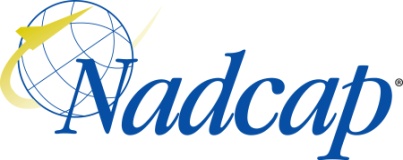 The NDT Task Group covers the following processes:Notice 1:	All times are approximate and subject to change.  Please contact PRI for updated information.Notice 2:	At the beginning of each day, the meeting will start with Opening Comments consisting of: Call to Order, Verbal Quorum Check, Introductions (as needed), Routing of the Attendance List (as needed)Notice 3:	Please bring your agenda with you to the meeting. Copies will not be available on-site.Best Practices: 1) Start all meetings on time. 2) Follow the agenda. 3) No long-winded discussions Caution: Restricted Export Controlled (e.g. ITAR, EAR) material is prohibited from presentations.  It is the responsibility of the presenter to ensure that this material is not included.  Presentations should not contain proprietary information without the approval of the organization which owns the information.Any non-Nadcap agenda topics require approval by the Director, Nadcap Program and Aerospace Operations.RECORDING POLICY:Audio or video recording of Nadcap meetings is prohibited unless formal approval is received from all attendees and recorded in the minutes. Violators of this policy will be asked to stop recording. Failure to stop recording or repeated attempts to record may result in expulsion from the meeting and/or the Nadcap program.Meeting Objectives:Use microphones when speakingAvoid sidebar (small group) conversationsAdhere to the agenda, unless otherwise agreed by attending participantsMonday, 23-OCT-20178:00 am – 9:00 amSupplier Support Committee Leadership Team Opening Reception9:00 am – 12:00 pmNew Supplier Information Session – New Suppliers are encouraged to attend, and all Suppliers are welcome8:00 am1.0	OPENING COMMENTS (DAILY)8:15 am2.0	REVIEW DELEGATION STATUS8:30 am3.0	TASK GROUP REGULAR BUSINESS ITEMS9:00 am4.0	NEW BUSINESS10:00 amBREAK10:15 am5.0	TASK GROUP REVIEW OF AUDITS10:30 am6.0	OP 1117 AUDITOR CONSISTENCY12:00 pm – 1:00 pmLUNCH BREAK1:00 pm7.0	NDT Symposium5:00 pmADJOURNMENTTuesday, 24-OCT-20178:00 am1.0	Opening Comments (daily)8:30 am8.0	PRI Report / RAIL / NMC Metrics9:30 am9.0	Clarification Data Base10:00 amBREAK10:15 am10.0	Technical Issues and Open Discussion Items11:00 am11.0	Nadcap and NDT Procedure Review11:30 am12.0	Auditor Conference Report Out12:00 pm – 1:00 pmLunch Break1:00 pm1.0	Opening Comments1:05 pm13.0	Supplier Report & Discussion1:35 pm14.0	Review Membership Status2:30 pmBREAK2:45 pm15.0	New Business4:30 pmADJOURNMENT5:00 pm – 7:00 pmSupplier Support Committee Meeting - All suppliers are encouraged to attend.5:00 pm – 7:00 pmNMC Planning & Ops Meeting – Task Group Chairs & Staff Engineers are required to attend.Wednesday, 25-OCT-20178:00 am – 10:00 amNadcap Management Council Meeting – All members are encouraged to attend this informative and important meeting.10:45 am1.0	Opening Comments10:50 am15.0	New Business (Continued)11:15 am16.0	Ad Hoc Team Break Out Session11:45 am17.0	Ad Hoc Team Report Out12:00 pm – 1:00 pmLunch Break1:00 pm1.0	Opening Comments1:05 pm18.0	Method Teams & Document Change Spread Sheet3:00 pmBREAK3:15 pm18.0	Method Teams & Document Change Spread Sheet (Continued)4:30 pm19.0	Method Team Report Out5:00 pmADJOURNMENTThursday, 26-OCT-20178:00 am1.0	Opening Comments8:05 am20.0	Report Out of Planning & Operations Meeting8:50 am21.0	Report Out on the SSC Meeting9:30 am22.0	Report Out on AQS Liaison Meeting10:00 amBREAK10:15 am23.0	Develop Agenda for February 2018  Meeting11:00 am24.0	RAIL & Clarification Data Base Review11:30 am25.0	Meeting Facilitation12:00 pmADJOURNMENTMonday, 23-OCT-2017(quorum must be verbally established DAILY at the beginning of each meeting)Tuesday, 24-OCT-2017(quorum must be verbally established DAILY at the beginning of each meeting)Wednesday, 25-OCT-2017(quorum must be verbally established DAILY at the beginning of each meeting)Thursday, 26-OCT-2017(quorum must be verbally established DAILY at the beginning of each meeting)PenetrantUltrasonic Rotating ComponentsMagnetic particleRadiography Digital Detector ArrayUltrasonicRadiography ComputedRadiography FilmRemote Viewing of Radiographs and Digital ImagesEddy Current8:00 am – 9:00 amSupplier Support Committee Leadership Team Opening ReceptionSupplier Support Committee Leadership Team Opening Reception9:00 am – 12:00 pmNew Supplier Information Session – New Suppliers are encouraged to attend, and all Suppliers are welcomeNew Supplier Information Session – New Suppliers are encouraged to attend, and all Suppliers are welcome8:00 amCLOSEDOPENING COMMENTS (DAILY)CALL TO ORDER/VERBAL QUORUM CHECKVERIFY ONLY SUBSCRIBER MEMBERS ARE IN ATTENDANCEINTRODUCTIONSSAFETY INFORMATION:REVIEW FIRE EXITS IN MEETING ROOMINFORM PRI STAFF PERSON OF ANY EMERGENCIESREVIEW CODE OF ETHICS (REF: ATTENDEES’ GUIDE) AND MEETING CONDUCTPRESENT THE ANTITRUST VIDEO (ONLY @ THE FIRST OPEN AND FIRST CLOSED MEETING OF THE WEEK FOR EACH TASK GROUP)REVIEW AGENDAChair / PRI Staff8:15 amCLOSEDREVIEW DELEGATION STATUSReview of the t-frm-07PRI Staff8:30 amCLOSEDTASK GROUP REGULAR BUSINESS ITEMSPRI Staff9:00 amCLOSEDNEW BUSINESSSubscribers / PRI Staff10:00 amCLOSEDBREAK10:15 amCLOSEDTASK GROUP REVIEW OF AUDITSPRI Staff10:30 amOP 1117 AUDITOR CONSISTENCYAUDIT EFFECTIVENESS Steve McCool / PRI Staff12:00 pm – 1:00 pmLUNCH BREAK1:00 pmOPENNDT Symposium An Update on UV-A LED LampsTBA5:00 pmOPENADJOURNMENT8:00 amOPENOpening Comments (daily)Call to Order/Quorum CheckIntroductionsSafety Information:Review Fire Exits in Meeting RoomInform PRI Staff person of any emergenciesReview Code of Ethics (Ref: Attendees’ Guide) and Meeting ConductPresent the Antitrust Video (only @ the first open and first closed meeting of the week for each Task Group)Review AgendaAcceptance of Meeting MinutesChair / PRI Staff8:30 amOPENPRI Report / RAIL / NMC MetricsNew Members PresentationThe administration of the Nadcap programReview of the Rolling Action Item List (RAIL); including reviewing RAIL items closed since the last meetingReview the health of the Nadcap program through Nadcap Management Council (NMC) metricsPRI Staff9:30 amOPENClarification Data BaseDatabase contains clarifications associated with the NDT Checklists brought forward by Suppliers / User Subscribers. Resolution of clarifications may result in potential changes to the checklist. The status of the database is discussed.Andy Bakewell10:00 amOPENBREAK10:15 amOPENTechnical Issues and Open Discussion ItemsAddress and review new issues relating to the NDT industry and NadcapTask Group11:00 amNadcap and NDT Procedure ReviewKey Nadcap procedure changes are summarized since the last Task Group meetingDiscuss revisions to procedures pertinent to the Nadcap NDT Task GroupPRI Staff11:30 amAuditor Conference Report OutAuditor  conference updatePRI Staff12:00 pm – 1:00 pmLunch Break1:00 pmOPENOpening Comments Call to Order/Verbal Quorum CheckReview Code of Ethics (Ref: Attendees’ Guide) and Meeting ConductIntroductions of any attendees not previously doneChair1:05 pmOPENSupplier Report & DiscussionSupplier report out of activities and requests for NDT Task Group action if requiredGary White1:35 pmOPENReview Membership Status•	Review Subscriber and Supplier Membership status PRI Staff2:30 pmOPENBREAK2:45 pmOPENNew Business Subscriber Communications with the supply chain “Newsletters/ Symposiums”Task Group4:30 pmOPENADJOURNMENT5:00 pm – 7:00 pmSupplier Support Committee Meeting - All suppliers are encouraged to attend.5:00 pm – 7:00 pmNMC Planning & Ops Meeting – Task Group Chairs & Staff Engineers are required to attend.8:00 am – 10:00 amNadcap Management Council Meeting – All members are encouraged to attend this informative and important meeting.Nadcap Management Council Meeting – All members are encouraged to attend this informative and important meeting.Nadcap Management Council Meeting – All members are encouraged to attend this informative and important meeting.10:45 amOPENOpening Comments Call to Order/Verbal Quorum CheckReview Code of Ethics (Ref: Attendees’ Guide) and Meeting ConductIntroductions of any attendees not previously doneChair10:50 amOPENNew Business (Continued)Subscriber Communications with the supply chain “Newsletters/ Symposiums”Task Group11:15 amOPENAd Hoc Team Break Out SessionSupplier SymposiumGrit BlastingOutside Agency Accreditation Program (OAAP)Task Group11:45 amOPENAd Hoc Team Report OutAd-Hoc Team Leads12:00 pm – 1:00 pmLunch Break1:00 pmOPENOpening Comments Call to Order/Verbal Quorum CheckReview Code of Ethics (Ref: Attendees’ Guide) and Meeting ConductIntroductions of any attendees not previously doneChair1:05 pmOPENMethod Teams & Document Change Spread Sheet Discuss and resolve ballot comments for all audit criteriaTask Group3:00 pmOPENBREAK3:15 pmOPENMethod Teams & Document Change Spread Sheet (Continued)Discuss and resolve ballot comments for all audit criteriaTask Group4:30 pmOPENMethod Team Report OutMethod Team Leads5:00 pmOPENADJOURNMENT8:00 amOPENOpening Comments Call to Order/Verbal Quorum CheckReview Code of Ethics (Ref: Attendees’ Guide) and Meeting ConductIntroductions of any attendees not previously doneChair8:05 am OPENReport Out of Planning & Operations MeetingChair8:50 amOPENReport Out on the SSC MeetingGary White9:30 amOPENReport Out on AQS Liaison MeetingAlain Bouchet10:00 amOPENBREAK10:15 amOPENDevelop Agenda for February 2018  MeetingPRI Staff11:00 amOPENRAIL & Clarification Data Base ReviewAndy Bakewell / PRI Staff11:30 amOPENMeeting FacilitationChair12:00 pmADJOURNMENT